Organization Information Form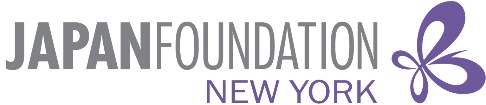 Name of Submitting Organization:Address:Telephone Number:Website:Year Established:Authorized Representative: Dr.  Mr.  Ms.　 Dr.  Mr.  Ms.　 Dr.  Mr.  Ms.　 Dr.  Mr.  Ms.　 Dr.  Mr.  Ms.　Board Members:1. 2.3.4.5.1. 2.3.4.5.1. 2.3.4.5.1. 2.3.4.5.6.7.8.9.10.Names of Staff:Please provide the title for each staff member as well as their status: Fulltime (F), Part time (P), Volunteer (V).  For Example: Ava Smith, Executive Director (F)Please provide the title for each staff member as well as their status: Fulltime (F), Part time (P), Volunteer (V).  For Example: Ava Smith, Executive Director (F)Please provide the title for each staff member as well as their status: Fulltime (F), Part time (P), Volunteer (V).  For Example: Ava Smith, Executive Director (F)Please provide the title for each staff member as well as their status: Fulltime (F), Part time (P), Volunteer (V).  For Example: Ava Smith, Executive Director (F)Please provide the title for each staff member as well as their status: Fulltime (F), Part time (P), Volunteer (V).  For Example: Ava Smith, Executive Director (F)Names of Staff:1. 2. 3.4.5.6.1. 2. 3.4.5.6.1. 2. 3.4.5.6.1. 2. 3.4.5.6.7.8.9.10.11.12.Dedicated Office SpaceDedicated Office Space YES        NO Number of MembersNumber of MembersFinancial Information:Financial Information:Financial Information:Financial Information:Financial Information:Financial Information:YearTotal RevenueTotal RevenueTotal RevenueTotal RevenueTotal Expenditures202120222023 (Plan)Please briefly describe the focus of your organization’s programs. (Japanese Language course, business focused programs etc.)Please briefly describe the focus of your organization’s programs. (Japanese Language course, business focused programs etc.)Please briefly describe the focus of your organization’s programs. (Japanese Language course, business focused programs etc.)Please briefly describe the focus of your organization’s programs. (Japanese Language course, business focused programs etc.)Please briefly describe the focus of your organization’s programs. (Japanese Language course, business focused programs etc.)Please briefly describe the focus of your organization’s programs. (Japanese Language course, business focused programs etc.)Please briefly summarize the difficulties that your organization is facing, e.g. income, personnel, etc.Please briefly summarize the difficulties that your organization is facing, e.g. income, personnel, etc.Please briefly summarize the difficulties that your organization is facing, e.g. income, personnel, etc.Please briefly summarize the difficulties that your organization is facing, e.g. income, personnel, etc.Please briefly summarize the difficulties that your organization is facing, e.g. income, personnel, etc.Please briefly summarize the difficulties that your organization is facing, e.g. income, personnel, etc.